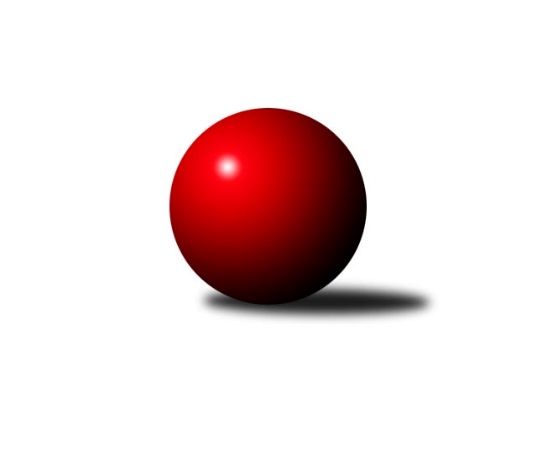 Č.5Ročník 2019/2020	19.5.2024 Zlínský krajský přebor 2019/2020Statistika 5. kolaTabulka družstev:		družstvo	záp	výh	rem	proh	skore	sety	průměr	body	plné	dorážka	chyby	1.	TJ Slavia Kroměříž	5	5	0	0	28.0 : 12.0 	(34.5 : 25.5)	2606	10	1804	802	36.2	2.	KK Camo Slavičín A	5	4	0	1	26.0 : 14.0 	(39.0 : 21.0)	2606	8	1790	816	36.4	3.	TJ Valašské Meziříčí B	5	4	0	1	26.0 : 14.0 	(33.0 : 27.0)	2659	8	1805	854	29.4	4.	TJ Sokol Machová B	5	4	0	1	23.5 : 16.5 	(33.5 : 26.5)	2563	8	1774	790	46.2	5.	KK Kroměříž	4	3	0	1	17.5 : 14.5 	(24.0 : 24.0)	2566	6	1760	806	32.5	6.	KC Zlín C	5	3	0	2	23.5 : 16.5 	(32.0 : 28.0)	2536	6	1752	784	39.6	7.	TJ Kelč	5	3	0	2	23.0 : 17.0 	(31.0 : 29.0)	2552	6	1782	770	41.2	8.	VKK Vsetín C	5	3	0	2	23.0 : 17.0 	(29.5 : 30.5)	2481	6	1711	770	45.8	9.	TJ Valašské Meziříčí C	5	2	0	3	19.0 : 21.0 	(28.0 : 32.0)	2602	4	1813	788	53.8	10.	VKK Vsetín B	4	1	0	3	14.5 : 17.5 	(23.5 : 24.5)	2498	2	1754	744	44.3	11.	SC Bylnice	5	1	0	4	14.0 : 26.0 	(24.0 : 36.0)	2555	2	1782	773	37.4	12.	KK Camo Slavičín B	5	1	0	4	13.0 : 27.0 	(28.5 : 31.5)	2555	2	1776	779	46.6	13.	TJ Gumárny Zubří	5	0	0	5	13.0 : 27.0 	(25.0 : 35.0)	2443	0	1713	730	55.6	14.	TJ Bojkovice Krons B	5	0	0	5	8.0 : 32.0 	(22.5 : 37.5)	2444	0	1726	718	54.2Tabulka doma:		družstvo	záp	výh	rem	proh	skore	sety	průměr	body	maximum	minimum	1.	TJ Slavia Kroměříž	4	4	0	0	22.0 : 10.0 	(27.5 : 20.5)	2570	8	2614	2540	2.	KK Camo Slavičín A	2	2	0	0	12.0 : 4.0 	(19.0 : 5.0)	2686	4	2745	2626	3.	KC Zlín C	2	2	0	0	12.0 : 4.0 	(16.0 : 8.0)	2512	4	2516	2508	4.	TJ Sokol Machová B	2	2	0	0	10.5 : 5.5 	(14.5 : 9.5)	2587	4	2694	2480	5.	KK Kroměříž	2	2	0	0	9.5 : 6.5 	(13.0 : 11.0)	2530	4	2549	2510	6.	TJ Kelč	3	2	0	1	16.0 : 8.0 	(20.0 : 16.0)	2557	4	2565	2547	7.	VKK Vsetín C	2	1	0	1	11.0 : 5.0 	(15.0 : 9.0)	2487	2	2497	2476	8.	VKK Vsetín B	2	1	0	1	9.0 : 7.0 	(14.0 : 10.0)	2493	2	2536	2449	9.	TJ Valašské Meziříčí B	2	1	0	1	8.0 : 8.0 	(11.0 : 13.0)	2701	2	2713	2689	10.	KK Camo Slavičín B	3	1	0	2	11.0 : 13.0 	(19.5 : 16.5)	2531	2	2543	2514	11.	TJ Valašské Meziříčí C	3	1	0	2	11.0 : 13.0 	(19.0 : 17.0)	2530	2	2554	2513	12.	TJ Gumárny Zubří	1	0	0	1	3.0 : 5.0 	(6.0 : 6.0)	2426	0	2426	2426	13.	SC Bylnice	3	0	0	3	7.0 : 17.0 	(12.0 : 24.0)	2515	0	2549	2481	14.	TJ Bojkovice Krons B	3	0	0	3	5.0 : 19.0 	(14.5 : 21.5)	2571	0	2609	2539Tabulka venku:		družstvo	záp	výh	rem	proh	skore	sety	průměr	body	maximum	minimum	1.	TJ Valašské Meziříčí B	3	3	0	0	18.0 : 6.0 	(22.0 : 14.0)	2638	6	2718	2536	2.	KK Camo Slavičín A	3	2	0	1	14.0 : 10.0 	(20.0 : 16.0)	2579	4	2727	2437	3.	TJ Sokol Machová B	3	2	0	1	13.0 : 11.0 	(19.0 : 17.0)	2555	4	2612	2495	4.	VKK Vsetín C	3	2	0	1	12.0 : 12.0 	(14.5 : 21.5)	2479	4	2554	2427	5.	TJ Slavia Kroměříž	1	1	0	0	6.0 : 2.0 	(7.0 : 5.0)	2643	2	2643	2643	6.	KK Kroměříž	2	1	0	1	8.0 : 8.0 	(11.0 : 13.0)	2585	2	2611	2558	7.	TJ Valašské Meziříčí C	2	1	0	1	8.0 : 8.0 	(9.0 : 15.0)	2692	2	2771	2613	8.	SC Bylnice	2	1	0	1	7.0 : 9.0 	(12.0 : 12.0)	2558	2	2593	2523	9.	TJ Kelč	2	1	0	1	7.0 : 9.0 	(11.0 : 13.0)	2547	2	2663	2431	10.	KC Zlín C	3	1	0	2	11.5 : 12.5 	(16.0 : 20.0)	2544	2	2692	2458	11.	VKK Vsetín B	2	0	0	2	5.5 : 10.5 	(9.5 : 14.5)	2500	0	2537	2463	12.	TJ Bojkovice Krons B	2	0	0	2	3.0 : 13.0 	(8.0 : 16.0)	2381	0	2435	2326	13.	KK Camo Slavičín B	2	0	0	2	2.0 : 14.0 	(9.0 : 15.0)	2568	0	2678	2457	14.	TJ Gumárny Zubří	4	0	0	4	10.0 : 22.0 	(19.0 : 29.0)	2447	0	2555	2334Tabulka podzimní části:		družstvo	záp	výh	rem	proh	skore	sety	průměr	body	doma	venku	1.	TJ Slavia Kroměříž	5	5	0	0	28.0 : 12.0 	(34.5 : 25.5)	2606	10 	4 	0 	0 	1 	0 	0	2.	KK Camo Slavičín A	5	4	0	1	26.0 : 14.0 	(39.0 : 21.0)	2606	8 	2 	0 	0 	2 	0 	1	3.	TJ Valašské Meziříčí B	5	4	0	1	26.0 : 14.0 	(33.0 : 27.0)	2659	8 	1 	0 	1 	3 	0 	0	4.	TJ Sokol Machová B	5	4	0	1	23.5 : 16.5 	(33.5 : 26.5)	2563	8 	2 	0 	0 	2 	0 	1	5.	KK Kroměříž	4	3	0	1	17.5 : 14.5 	(24.0 : 24.0)	2566	6 	2 	0 	0 	1 	0 	1	6.	KC Zlín C	5	3	0	2	23.5 : 16.5 	(32.0 : 28.0)	2536	6 	2 	0 	0 	1 	0 	2	7.	TJ Kelč	5	3	0	2	23.0 : 17.0 	(31.0 : 29.0)	2552	6 	2 	0 	1 	1 	0 	1	8.	VKK Vsetín C	5	3	0	2	23.0 : 17.0 	(29.5 : 30.5)	2481	6 	1 	0 	1 	2 	0 	1	9.	TJ Valašské Meziříčí C	5	2	0	3	19.0 : 21.0 	(28.0 : 32.0)	2602	4 	1 	0 	2 	1 	0 	1	10.	VKK Vsetín B	4	1	0	3	14.5 : 17.5 	(23.5 : 24.5)	2498	2 	1 	0 	1 	0 	0 	2	11.	SC Bylnice	5	1	0	4	14.0 : 26.0 	(24.0 : 36.0)	2555	2 	0 	0 	3 	1 	0 	1	12.	KK Camo Slavičín B	5	1	0	4	13.0 : 27.0 	(28.5 : 31.5)	2555	2 	1 	0 	2 	0 	0 	2	13.	TJ Gumárny Zubří	5	0	0	5	13.0 : 27.0 	(25.0 : 35.0)	2443	0 	0 	0 	1 	0 	0 	4	14.	TJ Bojkovice Krons B	5	0	0	5	8.0 : 32.0 	(22.5 : 37.5)	2444	0 	0 	0 	3 	0 	0 	2Tabulka jarní části:		družstvo	záp	výh	rem	proh	skore	sety	průměr	body	doma	venku	1.	KK Camo Slavičín B	0	0	0	0	0.0 : 0.0 	(0.0 : 0.0)	0	0 	0 	0 	0 	0 	0 	0 	2.	KC Zlín C	0	0	0	0	0.0 : 0.0 	(0.0 : 0.0)	0	0 	0 	0 	0 	0 	0 	0 	3.	KK Camo Slavičín A	0	0	0	0	0.0 : 0.0 	(0.0 : 0.0)	0	0 	0 	0 	0 	0 	0 	0 	4.	KK Kroměříž	0	0	0	0	0.0 : 0.0 	(0.0 : 0.0)	0	0 	0 	0 	0 	0 	0 	0 	5.	TJ Bojkovice Krons B	0	0	0	0	0.0 : 0.0 	(0.0 : 0.0)	0	0 	0 	0 	0 	0 	0 	0 	6.	SC Bylnice	0	0	0	0	0.0 : 0.0 	(0.0 : 0.0)	0	0 	0 	0 	0 	0 	0 	0 	7.	TJ Kelč	0	0	0	0	0.0 : 0.0 	(0.0 : 0.0)	0	0 	0 	0 	0 	0 	0 	0 	8.	TJ Sokol Machová B	0	0	0	0	0.0 : 0.0 	(0.0 : 0.0)	0	0 	0 	0 	0 	0 	0 	0 	9.	TJ Valašské Meziříčí C	0	0	0	0	0.0 : 0.0 	(0.0 : 0.0)	0	0 	0 	0 	0 	0 	0 	0 	10.	TJ Gumárny Zubří	0	0	0	0	0.0 : 0.0 	(0.0 : 0.0)	0	0 	0 	0 	0 	0 	0 	0 	11.	VKK Vsetín C	0	0	0	0	0.0 : 0.0 	(0.0 : 0.0)	0	0 	0 	0 	0 	0 	0 	0 	12.	TJ Slavia Kroměříž	0	0	0	0	0.0 : 0.0 	(0.0 : 0.0)	0	0 	0 	0 	0 	0 	0 	0 	13.	VKK Vsetín B	0	0	0	0	0.0 : 0.0 	(0.0 : 0.0)	0	0 	0 	0 	0 	0 	0 	0 	14.	TJ Valašské Meziříčí B	0	0	0	0	0.0 : 0.0 	(0.0 : 0.0)	0	0 	0 	0 	0 	0 	0 	0 Zisk bodů pro družstvo:		jméno hráče	družstvo	body	zápasy	v %	dílčí body	sety	v %	1.	Tomáš Kejík 	KK Kroměříž 	4	/	4	(100%)	7	/	8	(88%)	2.	Petr Mňačko 	KC Zlín C 	4	/	4	(100%)	6	/	8	(75%)	3.	Filip Vrzala 	KC Zlín C 	4	/	4	(100%)	5	/	8	(63%)	4.	Karel Kabela 	KK Camo Slavičín A 	4	/	5	(80%)	9	/	10	(90%)	5.	Miloslav Plesník 	TJ Valašské Meziříčí C 	4	/	5	(80%)	7	/	10	(70%)	6.	Petr Babák 	TJ Valašské Meziříčí B 	4	/	5	(80%)	7	/	10	(70%)	7.	Martin Růžička 	TJ Slavia Kroměříž 	4	/	5	(80%)	7	/	10	(70%)	8.	Josef Kundrata 	TJ Bojkovice Krons B 	4	/	5	(80%)	7	/	10	(70%)	9.	Miloš Jandík 	TJ Valašské Meziříčí B 	4	/	5	(80%)	6	/	10	(60%)	10.	Alois Beňo 	SC Bylnice 	4	/	5	(80%)	6	/	10	(60%)	11.	Miroslav Kašík 	VKK Vsetín C 	4	/	5	(80%)	6	/	10	(60%)	12.	Martin Kovács 	VKK Vsetín C 	4	/	5	(80%)	6	/	10	(60%)	13.	Miroslav Míšek 	TJ Slavia Kroměříž 	4	/	5	(80%)	5	/	10	(50%)	14.	Daniel Mach 	KK Kroměříž 	3.5	/	4	(88%)	5	/	8	(63%)	15.	Jiří Tesař 	TJ Slavia Kroměříž 	3	/	3	(100%)	5	/	6	(83%)	16.	Radim Metelka 	VKK Vsetín C 	3	/	3	(100%)	4	/	6	(67%)	17.	Zdeněk Chvatík 	TJ Kelč 	3	/	3	(100%)	3	/	6	(50%)	18.	Samuel Kliment 	KC Zlín C 	3	/	4	(75%)	6	/	8	(75%)	19.	Eliška Hrančíková 	TJ Sokol Machová B 	3	/	4	(75%)	6	/	8	(75%)	20.	Milan Klanica 	TJ Valašské Meziříčí C 	3	/	4	(75%)	6	/	8	(75%)	21.	Rudolf Fojtík 	KK Camo Slavičín A 	3	/	4	(75%)	5.5	/	8	(69%)	22.	Jiří Fryštacký 	TJ Sokol Machová B 	3	/	4	(75%)	5.5	/	8	(69%)	23.	Radek Ingr 	KK Kroměříž 	3	/	4	(75%)	5	/	8	(63%)	24.	Radek Husek 	TJ Sokol Machová B 	3	/	4	(75%)	5	/	8	(63%)	25.	Petr Jandík 	TJ Valašské Meziříčí B 	3	/	4	(75%)	4	/	8	(50%)	26.	Robert Řihák 	KK Camo Slavičín B 	3	/	5	(60%)	8	/	10	(80%)	27.	Tomáš Vybíral 	TJ Kelč 	3	/	5	(60%)	6.5	/	10	(65%)	28.	Lubomír Zábel 	SC Bylnice 	3	/	5	(60%)	6	/	10	(60%)	29.	Lukáš Michalík 	TJ Sokol Machová B 	3	/	5	(60%)	6	/	10	(60%)	30.	Petr Pavelka 	TJ Kelč 	3	/	5	(60%)	5.5	/	10	(55%)	31.	Petr Trefil 	KK Camo Slavičín B 	3	/	5	(60%)	5.5	/	10	(55%)	32.	Antonín Plesník 	TJ Kelč 	3	/	5	(60%)	5	/	10	(50%)	33.	Patrik Zepřálka 	TJ Gumárny Zubří 	3	/	5	(60%)	5	/	10	(50%)	34.	Radek Vetyška 	TJ Gumárny Zubří 	3	/	5	(60%)	5	/	10	(50%)	35.	Tomáš Kuchta 	TJ Slavia Kroměříž 	3	/	5	(60%)	4.5	/	10	(45%)	36.	Petr Dvořáček 	VKK Vsetín B 	2.5	/	3	(83%)	5	/	6	(83%)	37.	Lucie Šťastná 	TJ Valašské Meziříčí B 	2	/	2	(100%)	3	/	4	(75%)	38.	Aneta Šutariková 	VKK Vsetín C 	2	/	2	(100%)	3	/	4	(75%)	39.	Eva Hajdová 	VKK Vsetín B 	2	/	2	(100%)	2	/	4	(50%)	40.	Erik Jadavan 	KK Camo Slavičín A 	2	/	3	(67%)	4.5	/	6	(75%)	41.	Jaroslav Fojtů 	VKK Vsetín B 	2	/	3	(67%)	4	/	6	(67%)	42.	Richard Ťulpa 	KK Camo Slavičín A 	2	/	3	(67%)	4	/	6	(67%)	43.	Miroslav Kubík 	VKK Vsetín B 	2	/	3	(67%)	4	/	6	(67%)	44.	Martin Kuropata 	TJ Valašské Meziříčí C 	2	/	3	(67%)	3	/	6	(50%)	45.	Zdeněk Drlík 	TJ Slavia Kroměříž 	2	/	4	(50%)	6	/	8	(75%)	46.	Josef Číž 	KK Camo Slavičín A 	2	/	4	(50%)	5	/	8	(63%)	47.	Libor Pekárek 	KK Camo Slavičín A 	2	/	4	(50%)	5	/	8	(63%)	48.	Tomáš Matlach 	KC Zlín C 	2	/	4	(50%)	5	/	8	(63%)	49.	Petr Maňák 	TJ Valašské Meziříčí C 	2	/	4	(50%)	4	/	8	(50%)	50.	Pavel Chvatík 	TJ Kelč 	2	/	4	(50%)	4	/	8	(50%)	51.	Pavel Milo 	TJ Valašské Meziříčí B 	2	/	4	(50%)	4	/	8	(50%)	52.	Miroslav Pavelka 	TJ Kelč 	2	/	4	(50%)	4	/	8	(50%)	53.	Josef Konvičný 	TJ Valašské Meziříčí C 	2	/	4	(50%)	4	/	8	(50%)	54.	Petr Peléšek 	KK Camo Slavičín B 	2	/	4	(50%)	4	/	8	(50%)	55.	Martin Štěpánek 	TJ Gumárny Zubří 	2	/	4	(50%)	3	/	8	(38%)	56.	Vlastimil Kancner 	VKK Vsetín B 	2	/	4	(50%)	3	/	8	(38%)	57.	Bohumil Fryštacký 	TJ Sokol Machová B 	2	/	5	(40%)	5	/	10	(50%)	58.	Ondřej Fojtík 	KK Camo Slavičín B 	2	/	5	(40%)	4.5	/	10	(45%)	59.	Vladimír Pecl 	SC Bylnice 	2	/	5	(40%)	3	/	10	(30%)	60.	Radomír Kozáček 	TJ Bojkovice Krons B 	2	/	5	(40%)	3	/	10	(30%)	61.	Pavel Struhař 	KC Zlín C 	1.5	/	4	(38%)	3.5	/	8	(44%)	62.	Jiří Michalík 	TJ Sokol Machová B 	1.5	/	5	(30%)	4	/	10	(40%)	63.	Jana Volková 	TJ Valašské Meziříčí B 	1	/	1	(100%)	2	/	2	(100%)	64.	František Fojtík 	TJ Valašské Meziříčí B 	1	/	1	(100%)	2	/	2	(100%)	65.	Michal Trochta 	VKK Vsetín C 	1	/	1	(100%)	2	/	2	(100%)	66.	Pavla Žádníková 	KC Zlín C 	1	/	1	(100%)	2	/	2	(100%)	67.	Jindřich Cahlík 	TJ Valašské Meziříčí C 	1	/	1	(100%)	1	/	2	(50%)	68.	Jaroslav Pavlát 	TJ Gumárny Zubří 	1	/	2	(50%)	2	/	4	(50%)	69.	Radim Lys 	VKK Vsetín B 	1	/	2	(50%)	2	/	4	(50%)	70.	Ota Adámek 	TJ Gumárny Zubří 	1	/	2	(50%)	2	/	4	(50%)	71.	Radek Rak 	KK Camo Slavičín A 	1	/	2	(50%)	2	/	4	(50%)	72.	Petr Pavlíček 	TJ Gumárny Zubří 	1	/	2	(50%)	2	/	4	(50%)	73.	Pavel Polišenský 	TJ Slavia Kroměříž 	1	/	2	(50%)	2	/	4	(50%)	74.	Josef Gassmann 	TJ Kelč 	1	/	2	(50%)	2	/	4	(50%)	75.	Karel Navrátil 	VKK Vsetín C 	1	/	2	(50%)	1	/	4	(25%)	76.	Jaroslav Jurka 	TJ Gumárny Zubří 	1	/	2	(50%)	1	/	4	(25%)	77.	František Buček 	TJ Valašské Meziříčí C 	1	/	2	(50%)	1	/	4	(25%)	78.	Miroslav Macega 	TJ Slavia Kroměříž 	1	/	3	(33%)	3	/	6	(50%)	79.	Zdeněk Gajda 	KK Camo Slavičín A 	1	/	3	(33%)	3	/	6	(50%)	80.	Miroslav Macháček 	TJ Valašské Meziříčí B 	1	/	3	(33%)	2	/	6	(33%)	81.	Ondřej Masař 	SC Bylnice 	1	/	3	(33%)	2	/	6	(33%)	82.	Petr Spurný 	VKK Vsetín C 	1	/	3	(33%)	2	/	6	(33%)	83.	Jiří Plášek 	VKK Vsetín C 	1	/	3	(33%)	2	/	6	(33%)	84.	Dušan Tománek 	KK Camo Slavičín B 	1	/	4	(25%)	4.5	/	8	(56%)	85.	Tomáš Hnátek 	VKK Vsetín B 	1	/	4	(25%)	3	/	8	(38%)	86.	Stanislav Horečný 	SC Bylnice 	1	/	4	(25%)	3	/	8	(38%)	87.	Šárka Drahotuská 	KC Zlín C 	1	/	4	(25%)	2.5	/	8	(31%)	88.	Jaroslav Trochta 	KC Zlín C 	1	/	4	(25%)	2	/	8	(25%)	89.	Zdeněk Kafka 	TJ Bojkovice Krons B 	1	/	4	(25%)	2	/	8	(25%)	90.	Lenka Haboňová 	KK Kroměříž 	1	/	4	(25%)	2	/	8	(25%)	91.	Josef Bařinka 	SC Bylnice 	1	/	5	(20%)	4	/	10	(40%)	92.	Michal Machala 	TJ Bojkovice Krons B 	1	/	5	(20%)	3	/	10	(30%)	93.	Antonín Pitrun 	TJ Kelč 	0	/	1	(0%)	1	/	2	(50%)	94.	Vladimír Adámek 	TJ Gumárny Zubří 	0	/	1	(0%)	1	/	2	(50%)	95.	Jan Lahuta 	TJ Bojkovice Krons B 	0	/	1	(0%)	1	/	2	(50%)	96.	Petr Tomášek 	TJ Valašské Meziříčí B 	0	/	1	(0%)	1	/	2	(50%)	97.	David Hanke 	TJ Bojkovice Krons B 	0	/	1	(0%)	1	/	2	(50%)	98.	Martina Nováková 	TJ Sokol Machová B 	0	/	1	(0%)	1	/	2	(50%)	99.	Petr Polách 	TJ Gumárny Zubří 	0	/	1	(0%)	1	/	2	(50%)	100.	Ondřej Pitrun 	TJ Kelč 	0	/	1	(0%)	0	/	2	(0%)	101.	Vladimír Čech 	KC Zlín C 	0	/	1	(0%)	0	/	2	(0%)	102.	Pavel Vyskočil 	KK Kroměříž 	0	/	1	(0%)	0	/	2	(0%)	103.	Ivana Bartošová 	KK Camo Slavičín B 	0	/	1	(0%)	0	/	2	(0%)	104.	Marie Olejníková 	TJ Valašské Meziříčí C 	0	/	1	(0%)	0	/	2	(0%)	105.	Miroslav Plášek 	VKK Vsetín C 	0	/	2	(0%)	2	/	4	(50%)	106.	Michal Ondrušek 	TJ Bojkovice Krons B 	0	/	2	(0%)	2	/	4	(50%)	107.	Leoš Hamrlíček 	TJ Sokol Machová B 	0	/	2	(0%)	1	/	4	(25%)	108.	Jiří Satinský 	TJ Gumárny Zubří 	0	/	2	(0%)	1	/	4	(25%)	109.	Jaroslav Kramár 	TJ Bojkovice Krons B 	0	/	2	(0%)	1	/	4	(25%)	110.	Miloslav Kalina 	TJ Bojkovice Krons B 	0	/	2	(0%)	0.5	/	4	(13%)	111.	Petr Boček 	KK Kroměříž 	0	/	3	(0%)	2	/	6	(33%)	112.	Jaroslav Sojka 	TJ Bojkovice Krons B 	0	/	3	(0%)	2	/	6	(33%)	113.	Milan Skopal 	TJ Slavia Kroměříž 	0	/	3	(0%)	2	/	6	(33%)	114.	Václav Zeman 	TJ Gumárny Zubří 	0	/	3	(0%)	1	/	6	(17%)	115.	Radek Olejník 	TJ Valašské Meziříčí C 	0	/	3	(0%)	1	/	6	(17%)	116.	Miroslav Volek 	TJ Valašské Meziříčí B 	0	/	3	(0%)	1	/	6	(17%)	117.	Vlastimil Struhař 	VKK Vsetín B 	0	/	3	(0%)	0.5	/	6	(8%)	118.	Jaroslav Slováček 	SC Bylnice 	0	/	3	(0%)	0	/	6	(0%)	119.	Jaroslav Pavlík 	KK Kroměříž 	0	/	4	(0%)	3	/	8	(38%)	120.	Petr Hanousek 	KK Camo Slavičín B 	0	/	4	(0%)	2	/	8	(25%)	121.	Lenka Kotrlová 	VKK Vsetín C 	0	/	4	(0%)	1.5	/	8	(19%)Průměry na kuželnách:		kuželna	průměr	plné	dorážka	chyby	výkon na hráče	1.	TJ Bojkovice Krons, 1-2	2641	1816	825	42.3	(440.3)	2.	TJ Valašské Meziříčí, 1-4	2609	1803	806	48.8	(435.0)	3.	KK Slavičín, 1-2	2583	1782	800	42.8	(430.6)	4.	TJ Sokol Machová, 1-2	2557	1782	774	49.0	(426.3)	5.	TJ Kelč, 1-2	2539	1771	767	41.3	(423.2)	6.	TJ Slavia Kroměříž, 1-2	2533	1752	781	40.9	(422.2)	7.	TJ Zbrojovka Vsetín, 1-4	2525	1754	771	35.4	(420.9)	8.	KK Kroměříž, 1-4	2462	1703	759	44.3	(410.5)	9.	KC Zlín, 1-4	2461	1705	756	47.5	(410.3)	10.	TJ Gumárny Zubří, 1-2	2426	1683	743	53.5	(404.4)Nejlepší výkony na kuželnách:TJ Bojkovice Krons, 1-2KK Camo Slavičín A	2727	2. kolo	Karel Kabela 	KK Camo Slavičín A	504	2. koloTJ Valašské Meziříčí B	2718	5. kolo	Lucie Šťastná 	TJ Valašské Meziříčí B	491	5. koloKC Zlín C	2692	4. kolo	Richard Ťulpa 	KK Camo Slavičín A	475	2. koloTJ Bojkovice Krons B	2609	4. kolo	Josef Kundrata 	TJ Bojkovice Krons B	474	5. koloTJ Bojkovice Krons B	2565	2. kolo	Tomáš Matlach 	KC Zlín C	474	4. koloTJ Bojkovice Krons B	2539	5. kolo	Pavla Žádníková 	KC Zlín C	467	4. kolo		. kolo	Petr Babák 	TJ Valašské Meziříčí B	466	5. kolo		. kolo	Filip Vrzala 	KC Zlín C	464	4. kolo		. kolo	Petr Jandík 	TJ Valašské Meziříčí B	462	5. kolo		. kolo	Radomír Kozáček 	TJ Bojkovice Krons B	456	2. koloTJ Valašské Meziříčí, 1-4TJ Valašské Meziříčí C	2771	1. kolo	Petr Maňák 	TJ Valašské Meziříčí C	504	1. koloTJ Valašské Meziříčí B	2713	3. kolo	Petr Jandík 	TJ Valašské Meziříčí B	489	1. koloTJ Valašské Meziříčí B	2689	1. kolo	František Fojtík 	TJ Valašské Meziříčí B	488	3. koloKK Camo Slavičín B	2678	3. kolo	Miloslav Plesník 	TJ Valašské Meziříčí C	481	1. koloTJ Slavia Kroměříž	2643	4. kolo	Miloš Jandík 	TJ Valašské Meziříčí B	479	1. koloTJ Sokol Machová B	2558	5. kolo	Milan Klanica 	TJ Valašské Meziříčí C	470	2. koloTJ Valašské Meziříčí C	2554	4. kolo	Petr Jandík 	TJ Valašské Meziříčí B	470	3. koloTJ Valašské Meziříčí C	2522	5. kolo	Martin Kuropata 	TJ Valašské Meziříčí C	468	5. koloTJ Valašské Meziříčí C	2513	2. kolo	Petr Babák 	TJ Valašské Meziříčí B	465	1. koloVKK Vsetín C	2457	2. kolo	Petr Hanousek 	KK Camo Slavičín B	464	3. koloKK Slavičín, 1-2KK Camo Slavičín A	2745	3. kolo	Libor Pekárek 	KK Camo Slavičín A	500	3. koloKK Camo Slavičín A	2626	1. kolo	Radek Rak 	KK Camo Slavičín A	472	3. koloTJ Valašské Meziříčí C	2613	3. kolo	Jiří Fryštacký 	TJ Sokol Machová B	469	2. koloTJ Sokol Machová B	2612	2. kolo	Vlastimil Kancner 	VKK Vsetín B	465	5. koloTJ Gumárny Zubří	2555	1. kolo	Libor Pekárek 	KK Camo Slavičín A	463	1. koloVKK Vsetín C	2554	4. kolo	Miroslav Kašík 	VKK Vsetín C	458	4. koloKK Camo Slavičín B	2543	5. kolo	Petr Trefil 	KK Camo Slavičín B	456	4. koloVKK Vsetín B	2537	5. kolo	Jiří Plášek 	VKK Vsetín C	453	4. koloKK Camo Slavičín B	2535	4. kolo	Zdeněk Gajda 	KK Camo Slavičín A	452	3. koloKK Camo Slavičín B	2514	2. kolo	Dušan Tománek 	KK Camo Slavičín B	452	5. koloTJ Sokol Machová, 1-2TJ Sokol Machová B	2694	1. kolo	Jiří Fryštacký 	TJ Sokol Machová B	478	1. koloSC Bylnice	2593	1. kolo	Eliška Hrančíková 	TJ Sokol Machová B	473	1. koloTJ Sokol Machová B	2480	3. kolo	Stanislav Horečný 	SC Bylnice	453	1. koloVKK Vsetín B	2463	3. kolo	Vladimír Pecl 	SC Bylnice	453	1. kolo		. kolo	Alois Beňo 	SC Bylnice	450	1. kolo		. kolo	Bohumil Fryštacký 	TJ Sokol Machová B	448	1. kolo		. kolo	Lukáš Michalík 	TJ Sokol Machová B	444	1. kolo		. kolo	Radek Husek 	TJ Sokol Machová B	443	1. kolo		. kolo	Lubomír Zábel 	SC Bylnice	428	1. kolo		. kolo	Josef Bařinka 	SC Bylnice	427	1. koloTJ Kelč, 1-2KK Kroměříž	2611	3. kolo	Radek Ingr 	KK Kroměříž	469	3. koloTJ Kelč	2565	1. kolo	Petr Pavelka 	TJ Kelč	452	1. koloTJ Kelč	2559	3. kolo	Tomáš Kejík 	KK Kroměříž	448	3. koloTJ Kelč	2547	4. kolo	Pavel Chvatík 	TJ Kelč	439	1. koloTJ Sokol Machová B	2495	4. kolo	Tomáš Vybíral 	TJ Kelč	439	4. koloKK Camo Slavičín B	2457	1. kolo	Antonín Plesník 	TJ Kelč	438	4. kolo		. kolo	Lukáš Michalík 	TJ Sokol Machová B	438	4. kolo		. kolo	Radek Husek 	TJ Sokol Machová B	437	4. kolo		. kolo	Josef Gassmann 	TJ Kelč	437	1. kolo		. kolo	Petr Pavelka 	TJ Kelč	437	3. koloTJ Slavia Kroměříž, 1-2TJ Slavia Kroměříž	2614	5. kolo	Tomáš Kuchta 	TJ Slavia Kroměříž	465	5. koloTJ Slavia Kroměříž	2582	2. kolo	Tomáš Kejík 	KK Kroměříž	465	5. koloKK Kroměříž	2558	5. kolo	Tomáš Kuchta 	TJ Slavia Kroměříž	463	2. koloTJ Slavia Kroměříž	2543	1. kolo	Josef Kundrata 	TJ Bojkovice Krons B	456	3. koloTJ Slavia Kroměříž	2540	3. kolo	Jiří Tesař 	TJ Slavia Kroměříž	455	3. koloTJ Gumárny Zubří	2514	2. kolo	Jaroslav Pavlát 	TJ Gumárny Zubří	454	2. koloKC Zlín C	2481	1. kolo	Miroslav Míšek 	TJ Slavia Kroměříž	446	2. koloTJ Bojkovice Krons B	2435	3. kolo	Martin Růžička 	TJ Slavia Kroměříž	444	5. kolo		. kolo	Martin Růžička 	TJ Slavia Kroměříž	444	1. kolo		. kolo	Miroslav Míšek 	TJ Slavia Kroměříž	444	3. koloTJ Zbrojovka Vsetín, 1-4TJ Kelč	2663	5. kolo	Daniel Mach 	KK Kroměříž	484	1. koloVKK Vsetín B	2634	1. kolo	Alois Beňo 	SC Bylnice	468	5. koloKK Kroměříž	2634	1. kolo	Tomáš Kejík 	KK Kroměříž	468	1. koloTJ Valašské Meziříčí B	2581	4. kolo	Tomáš Vybíral 	TJ Kelč	467	5. koloKK Camo Slavičín A	2573	4. kolo	Petr Babák 	TJ Valašské Meziříčí B	462	2. koloSC Bylnice	2549	5. kolo	Erik Jadavan 	KK Camo Slavičín A	459	4. koloTJ Valašské Meziříčí B	2536	2. kolo	Petr Pavelka 	TJ Kelč	458	5. koloVKK Vsetín B	2536	2. kolo	Pavel Chvatík 	TJ Kelč	457	5. koloSC Bylnice	2523	3. kolo	Alois Beňo 	SC Bylnice	455	3. koloSC Bylnice	2514	4. kolo	Petr Dvořáček 	VKK Vsetín B	454	2. koloKK Kroměříž, 1-4KK Kroměříž	2549	2. kolo	Tomáš Kejík 	KK Kroměříž	473	4. koloKK Kroměříž	2510	4. kolo	Radek Ingr 	KK Kroměříž	469	4. koloKC Zlín C	2458	2. kolo	Tomáš Kejík 	KK Kroměříž	462	2. koloTJ Gumárny Zubří	2334	4. kolo	Daniel Mach 	KK Kroměříž	439	4. kolo		. kolo	Radek Vetyška 	TJ Gumárny Zubří	435	4. kolo		. kolo	Samuel Kliment 	KC Zlín C	423	2. kolo		. kolo	Pavel Struhař 	KC Zlín C	421	2. kolo		. kolo	Filip Vrzala 	KC Zlín C	421	2. kolo		. kolo	Daniel Mach 	KK Kroměříž	421	2. kolo		. kolo	Radek Ingr 	KK Kroměříž	420	2. koloKC Zlín, 1-4KC Zlín C	2516	5. kolo	Samuel Kliment 	KC Zlín C	463	3. koloKC Zlín C	2508	3. kolo	Petr Mňačko 	KC Zlín C	453	5. koloKK Camo Slavičín A	2437	5. kolo	Karel Kabela 	KK Camo Slavičín A	450	5. koloTJ Gumárny Zubří	2386	3. kolo	Filip Vrzala 	KC Zlín C	432	3. kolo		. kolo	Radek Vetyška 	TJ Gumárny Zubří	431	3. kolo		. kolo	Samuel Kliment 	KC Zlín C	424	5. kolo		. kolo	Šárka Drahotuská 	KC Zlín C	424	5. kolo		. kolo	Pavel Struhař 	KC Zlín C	423	3. kolo		. kolo	Erik Jadavan 	KK Camo Slavičín A	416	5. kolo		. kolo	Pavel Struhař 	KC Zlín C	415	5. koloTJ Gumárny Zubří, 1-2VKK Vsetín C	2427	5. kolo	Martin Štěpánek 	TJ Gumárny Zubří	441	5. koloTJ Gumárny Zubří	2426	5. kolo	Petr Spurný 	VKK Vsetín C	434	5. kolo		. kolo	Radek Vetyška 	TJ Gumárny Zubří	422	5. kolo		. kolo	Martin Kovács 	VKK Vsetín C	417	5. kolo		. kolo	Václav Zeman 	TJ Gumárny Zubří	409	5. kolo		. kolo	Miroslav Plášek 	VKK Vsetín C	402	5. kolo		. kolo	Radim Metelka 	VKK Vsetín C	397	5. kolo		. kolo	Miroslav Kašík 	VKK Vsetín C	396	5. kolo		. kolo	Vladimír Adámek 	TJ Gumárny Zubří	391	5. kolo		. kolo	Jiří Satinský 	TJ Gumárny Zubří	384	5. koloČetnost výsledků:	8.0 : 0.0	1x	7.0 : 1.0	4x	6.0 : 2.0	8x	5.0 : 3.0	4x	4.5 : 3.5	2x	4.0 : 4.0	1x	3.0 : 5.0	6x	2.0 : 6.0	7x	1.0 : 7.0	2x